Minutes                                                                                   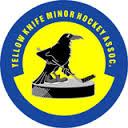 Yellowknife Minor Hockey Executive MeetingThursday May 26th, 2016 – 6:30pmApril’s Boardroom1. 	Introductions2.	Regrets  - Shawn Talbot, Sandra, Jeff on the phone3.	Approval of the MinutesMoved:	Stu ImpettSeconded:	April Desjarlais						Carried4.	Review of the Agenda5.	Conflicts of Interest6.	Administration AGM – 		June 15th 6:30pm – add governors to the agendaAwards night date and location – June 7th 7pm William Mac, Need people to help set up at 6pm – Janet send out emailRegistration form for next year – looking at changes, Janet meeting with Tom – hopefully will be done soon, need to approve a new parent code of conduct and need a media release form to put in Financials – Need to pay Hockey Canada/NWT Insurance, registrationFees – 12 weeks Sept-Dec, Skills camp 10 weeks Jan-MarLots of money spent on socks/jersey’s this yearSend email out about yearend finances – JanetLooking at no increase7.	Unfinished BusinessSet dates for dev team coach selection and update policy for dev teams. Code of conduct – looking at different Minor Hockey Programs examplesC-can – April to call about $5000Past Team photos – emails sent out requesting quotesApproved to buy pictures from Samantha Stuart Photography8.	New BusinessCity Ice Users meeting  June 1st Janet and Sam or both to attendRef’s – meeting still to come – No answer from Lorne, steve to talk to Adrian and DarcySigned – price for a sign for events – What would you like to see on a sign?Pop up bannerLocker room magnate 12x17Banner for the benches 2x3Awards selection processDid not go wellPolicey needs updatingStats for awards or kids to pickCan’t get rid of association awardsFee meeting June 7th after Awards nightOne June 7th board approved the fees to bring to the AGM with a minor increase to all.Newspaper add June 3rd and 6th $7509. 	Next Meeting – Fees June 7th10. 	Adjournment Moved: Sam RivardSeconded: April Desjarlais			